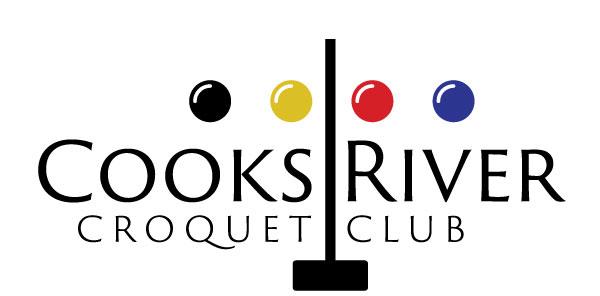 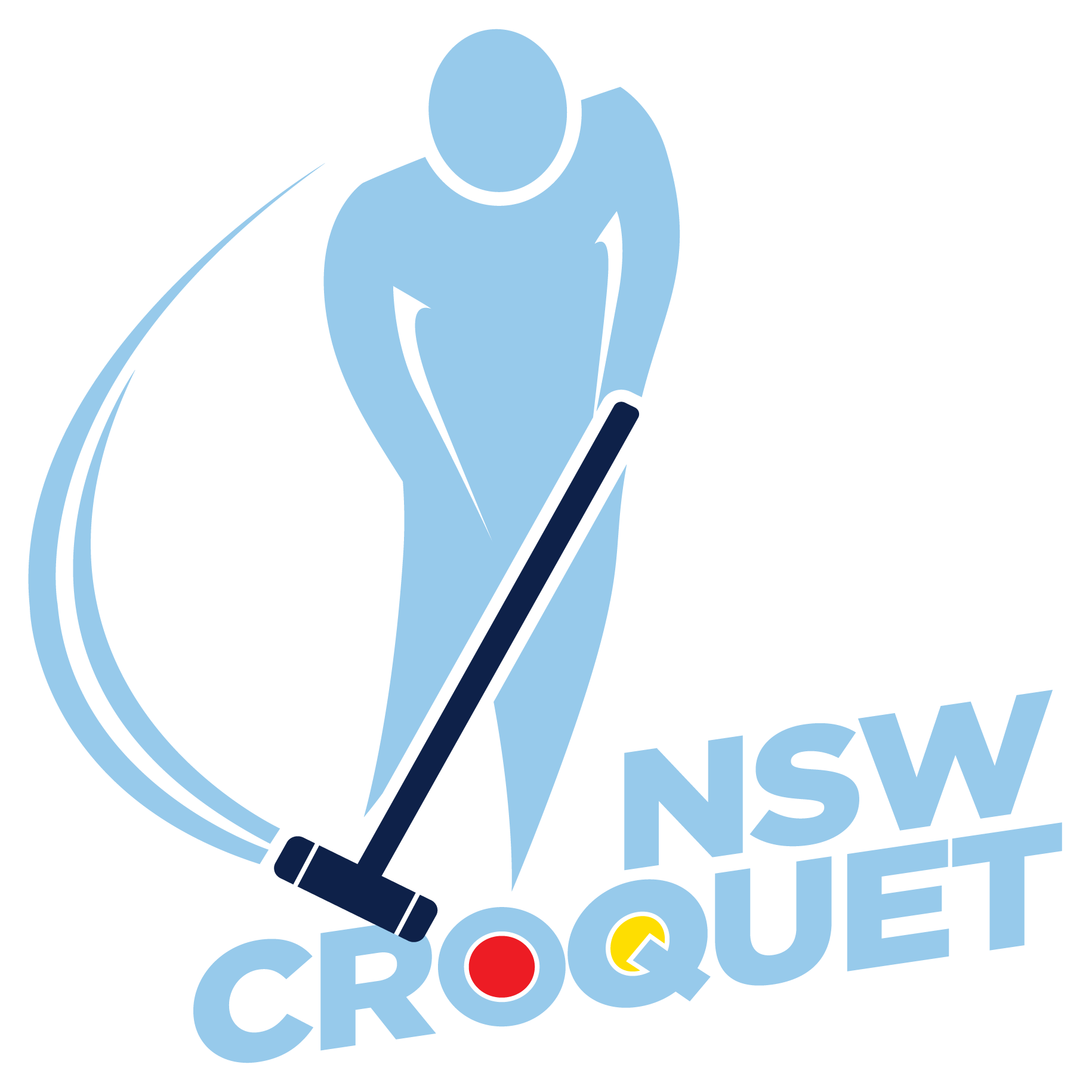 GC Division 3 Singles Days~ Handicaps 9 and above ~ Tuesday & Wednesday  September 10 & 11, 2019 at Mackey Park, TempeEntry:  $5 per player each day  (pay on the day)Limited to 18 players Preference given to players with handicaps of 11 or more.Players will be grouped into blocks according to experience and handicap. Singles, Level play, recorded on your handicap cardThis event is designed to provide a regional opportunity for competitive play for Division 3 players If you are interested but these dates don't suit you, please contact me so I am aware of your interest and can try to accommodate your preferences when planning any similar eventsEnquiries & registration: (closes 31 August)	  Lorraine Hatfield  - Regional Co-ordinator  lorralyn@optusnet.com.au   0412 125 275